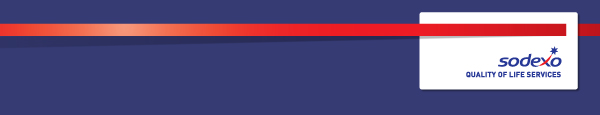 Function:Function:Function:Function:DefenceDefenceDefenceDefenceDefenceDefenceDefenceDefenceDefenceDefencePosition:  Position:  Position:  Position:  Mess ManagerMess ManagerMess ManagerMess ManagerMess ManagerMess ManagerMess ManagerMess ManagerMess ManagerMess ManagerJob holder:Job holder:Job holder:Job holder:VacantVacantVacantVacantVacantVacantVacantVacantVacantVacantDate (in job since):Date (in job since):Date (in job since):Date (in job since):N/AN/AN/AN/AN/AN/AN/AN/AN/AN/AImmediate manager 
(N+1 Job title and name):Immediate manager 
(N+1 Job title and name):Immediate manager 
(N+1 Job title and name):Immediate manager 
(N+1 Job title and name):Additional reporting line to:Additional reporting line to:Additional reporting line to:Additional reporting line to:N/AN/AN/AN/AN/AN/AN/AN/AN/AN/APosition location:Position location:Position location:Position location:Perham/Tidworth/BulfordPerham/Tidworth/BulfordPerham/Tidworth/BulfordPerham/Tidworth/BulfordPerham/Tidworth/BulfordPerham/Tidworth/BulfordPerham/Tidworth/BulfordPerham/Tidworth/BulfordPerham/Tidworth/BulfordPerham/Tidworth/Bulford1.  Purpose of the Job – State concisely the aim of the job.  1.  Purpose of the Job – State concisely the aim of the job.  1.  Purpose of the Job – State concisely the aim of the job.  1.  Purpose of the Job – State concisely the aim of the job.  1.  Purpose of the Job – State concisely the aim of the job.  1.  Purpose of the Job – State concisely the aim of the job.  1.  Purpose of the Job – State concisely the aim of the job.  1.  Purpose of the Job – State concisely the aim of the job.  1.  Purpose of the Job – State concisely the aim of the job.  1.  Purpose of the Job – State concisely the aim of the job.  1.  Purpose of the Job – State concisely the aim of the job.  1.  Purpose of the Job – State concisely the aim of the job.  1.  Purpose of the Job – State concisely the aim of the job.  1.  Purpose of the Job – State concisely the aim of the job.  To grow services in order to meet client and commercial expectations whilst maintaining strict budgetary control in line with client and Sodexo expectationsTo demonstrate capabilities for the smooth running of the Mess, to the benefit of all members and residents, to plan, organise and coordinate all function activity.To take responsibility for the day to day management, co-ordination and control of all Mess activity, as set out in the contract Schedule of Requirement (SOR) and operational manuals, across the designated contract and affiliated sites.To ensure that the Mess adheres to all Health and Safety, COSHH and Food Safety regulationsTo grow services in order to meet client and commercial expectations whilst maintaining strict budgetary control in line with client and Sodexo expectationsTo demonstrate capabilities for the smooth running of the Mess, to the benefit of all members and residents, to plan, organise and coordinate all function activity.To take responsibility for the day to day management, co-ordination and control of all Mess activity, as set out in the contract Schedule of Requirement (SOR) and operational manuals, across the designated contract and affiliated sites.To ensure that the Mess adheres to all Health and Safety, COSHH and Food Safety regulationsTo grow services in order to meet client and commercial expectations whilst maintaining strict budgetary control in line with client and Sodexo expectationsTo demonstrate capabilities for the smooth running of the Mess, to the benefit of all members and residents, to plan, organise and coordinate all function activity.To take responsibility for the day to day management, co-ordination and control of all Mess activity, as set out in the contract Schedule of Requirement (SOR) and operational manuals, across the designated contract and affiliated sites.To ensure that the Mess adheres to all Health and Safety, COSHH and Food Safety regulationsTo grow services in order to meet client and commercial expectations whilst maintaining strict budgetary control in line with client and Sodexo expectationsTo demonstrate capabilities for the smooth running of the Mess, to the benefit of all members and residents, to plan, organise and coordinate all function activity.To take responsibility for the day to day management, co-ordination and control of all Mess activity, as set out in the contract Schedule of Requirement (SOR) and operational manuals, across the designated contract and affiliated sites.To ensure that the Mess adheres to all Health and Safety, COSHH and Food Safety regulationsTo grow services in order to meet client and commercial expectations whilst maintaining strict budgetary control in line with client and Sodexo expectationsTo demonstrate capabilities for the smooth running of the Mess, to the benefit of all members and residents, to plan, organise and coordinate all function activity.To take responsibility for the day to day management, co-ordination and control of all Mess activity, as set out in the contract Schedule of Requirement (SOR) and operational manuals, across the designated contract and affiliated sites.To ensure that the Mess adheres to all Health and Safety, COSHH and Food Safety regulationsTo grow services in order to meet client and commercial expectations whilst maintaining strict budgetary control in line with client and Sodexo expectationsTo demonstrate capabilities for the smooth running of the Mess, to the benefit of all members and residents, to plan, organise and coordinate all function activity.To take responsibility for the day to day management, co-ordination and control of all Mess activity, as set out in the contract Schedule of Requirement (SOR) and operational manuals, across the designated contract and affiliated sites.To ensure that the Mess adheres to all Health and Safety, COSHH and Food Safety regulationsTo grow services in order to meet client and commercial expectations whilst maintaining strict budgetary control in line with client and Sodexo expectationsTo demonstrate capabilities for the smooth running of the Mess, to the benefit of all members and residents, to plan, organise and coordinate all function activity.To take responsibility for the day to day management, co-ordination and control of all Mess activity, as set out in the contract Schedule of Requirement (SOR) and operational manuals, across the designated contract and affiliated sites.To ensure that the Mess adheres to all Health and Safety, COSHH and Food Safety regulationsTo grow services in order to meet client and commercial expectations whilst maintaining strict budgetary control in line with client and Sodexo expectationsTo demonstrate capabilities for the smooth running of the Mess, to the benefit of all members and residents, to plan, organise and coordinate all function activity.To take responsibility for the day to day management, co-ordination and control of all Mess activity, as set out in the contract Schedule of Requirement (SOR) and operational manuals, across the designated contract and affiliated sites.To ensure that the Mess adheres to all Health and Safety, COSHH and Food Safety regulationsTo grow services in order to meet client and commercial expectations whilst maintaining strict budgetary control in line with client and Sodexo expectationsTo demonstrate capabilities for the smooth running of the Mess, to the benefit of all members and residents, to plan, organise and coordinate all function activity.To take responsibility for the day to day management, co-ordination and control of all Mess activity, as set out in the contract Schedule of Requirement (SOR) and operational manuals, across the designated contract and affiliated sites.To ensure that the Mess adheres to all Health and Safety, COSHH and Food Safety regulationsTo grow services in order to meet client and commercial expectations whilst maintaining strict budgetary control in line with client and Sodexo expectationsTo demonstrate capabilities for the smooth running of the Mess, to the benefit of all members and residents, to plan, organise and coordinate all function activity.To take responsibility for the day to day management, co-ordination and control of all Mess activity, as set out in the contract Schedule of Requirement (SOR) and operational manuals, across the designated contract and affiliated sites.To ensure that the Mess adheres to all Health and Safety, COSHH and Food Safety regulationsTo grow services in order to meet client and commercial expectations whilst maintaining strict budgetary control in line with client and Sodexo expectationsTo demonstrate capabilities for the smooth running of the Mess, to the benefit of all members and residents, to plan, organise and coordinate all function activity.To take responsibility for the day to day management, co-ordination and control of all Mess activity, as set out in the contract Schedule of Requirement (SOR) and operational manuals, across the designated contract and affiliated sites.To ensure that the Mess adheres to all Health and Safety, COSHH and Food Safety regulationsTo grow services in order to meet client and commercial expectations whilst maintaining strict budgetary control in line with client and Sodexo expectationsTo demonstrate capabilities for the smooth running of the Mess, to the benefit of all members and residents, to plan, organise and coordinate all function activity.To take responsibility for the day to day management, co-ordination and control of all Mess activity, as set out in the contract Schedule of Requirement (SOR) and operational manuals, across the designated contract and affiliated sites.To ensure that the Mess adheres to all Health and Safety, COSHH and Food Safety regulationsTo grow services in order to meet client and commercial expectations whilst maintaining strict budgetary control in line with client and Sodexo expectationsTo demonstrate capabilities for the smooth running of the Mess, to the benefit of all members and residents, to plan, organise and coordinate all function activity.To take responsibility for the day to day management, co-ordination and control of all Mess activity, as set out in the contract Schedule of Requirement (SOR) and operational manuals, across the designated contract and affiliated sites.To ensure that the Mess adheres to all Health and Safety, COSHH and Food Safety regulationsTo grow services in order to meet client and commercial expectations whilst maintaining strict budgetary control in line with client and Sodexo expectationsTo demonstrate capabilities for the smooth running of the Mess, to the benefit of all members and residents, to plan, organise and coordinate all function activity.To take responsibility for the day to day management, co-ordination and control of all Mess activity, as set out in the contract Schedule of Requirement (SOR) and operational manuals, across the designated contract and affiliated sites.To ensure that the Mess adheres to all Health and Safety, COSHH and Food Safety regulations2. 	Dimensions – Point out the main figures / indicators to give some insight on the “volumes” managed by the position and/or the activity of the Department.2. 	Dimensions – Point out the main figures / indicators to give some insight on the “volumes” managed by the position and/or the activity of the Department.2. 	Dimensions – Point out the main figures / indicators to give some insight on the “volumes” managed by the position and/or the activity of the Department.2. 	Dimensions – Point out the main figures / indicators to give some insight on the “volumes” managed by the position and/or the activity of the Department.2. 	Dimensions – Point out the main figures / indicators to give some insight on the “volumes” managed by the position and/or the activity of the Department.2. 	Dimensions – Point out the main figures / indicators to give some insight on the “volumes” managed by the position and/or the activity of the Department.2. 	Dimensions – Point out the main figures / indicators to give some insight on the “volumes” managed by the position and/or the activity of the Department.2. 	Dimensions – Point out the main figures / indicators to give some insight on the “volumes” managed by the position and/or the activity of the Department.2. 	Dimensions – Point out the main figures / indicators to give some insight on the “volumes” managed by the position and/or the activity of the Department.2. 	Dimensions – Point out the main figures / indicators to give some insight on the “volumes” managed by the position and/or the activity of the Department.2. 	Dimensions – Point out the main figures / indicators to give some insight on the “volumes” managed by the position and/or the activity of the Department.2. 	Dimensions – Point out the main figures / indicators to give some insight on the “volumes” managed by the position and/or the activity of the Department.2. 	Dimensions – Point out the main figures / indicators to give some insight on the “volumes” managed by the position and/or the activity of the Department.2. 	Dimensions – Point out the main figures / indicators to give some insight on the “volumes” managed by the position and/or the activity of the Department.Revenue FY15:EBIT growth:EBIT growth:tbctbcGrowth type:n/aOutsourcing rate:n/aDepartment  WorkforcetbctbcRevenue FY15:EBIT margin:FoodEBIT margin:FoodEBIT margin:FoodtbcGrowth type:n/aOutsourcing rate:n/aDepartment  WorkforcetbctbcRevenue FY15:Net income growth:Net income growth:Net income growth:tbcGrowth type:n/aOutsourcing growth rate:n/aHR in Region 22Revenue FY15:Cash conversion:Cash conversion:Cash conversion:tbcGrowth type:n/aOutsourcing growth rate:n/aHR in Region 22Characteristics Characteristics To drive Margin and increase salesPay as you dine within a military environmentTo Deliver Service Excellence within a MessTo drive Margin and increase salesPay as you dine within a military environmentTo Deliver Service Excellence within a MessTo drive Margin and increase salesPay as you dine within a military environmentTo Deliver Service Excellence within a MessTo drive Margin and increase salesPay as you dine within a military environmentTo Deliver Service Excellence within a MessTo drive Margin and increase salesPay as you dine within a military environmentTo Deliver Service Excellence within a MessTo drive Margin and increase salesPay as you dine within a military environmentTo Deliver Service Excellence within a MessTo drive Margin and increase salesPay as you dine within a military environmentTo Deliver Service Excellence within a MessTo drive Margin and increase salesPay as you dine within a military environmentTo Deliver Service Excellence within a MessTo drive Margin and increase salesPay as you dine within a military environmentTo Deliver Service Excellence within a MessTo drive Margin and increase salesPay as you dine within a military environmentTo Deliver Service Excellence within a MessTo drive Margin and increase salesPay as you dine within a military environmentTo Deliver Service Excellence within a MessTo drive Margin and increase salesPay as you dine within a military environmentTo Deliver Service Excellence within a Mess3. 	Organisation chart – Indicate schematically the position of the job within the organisation. It is sufficient to indicate one hierarchical level above (including possible functional boss) and, if applicable, one below the position. In the horizontal direction, the other jobs reporting to the same superior should be indicated.4. Context and main issues – Describe the most difficult types of problems the jobholder has to face (internal or external to Sodexo) and/or the regulations, guidelines, practices that are to be adhered to.Travel and overnight stay may be required to undertake training and other business requirementsTo act as the duty manager on call when required May be required to work unsociable hours in line with business requirements Flexibility on work schedule will be required at times5.  Main assignments – Indicate the main activities / duties to be conducted in the job.Contribution to gross profit and improvements to budget performance as determined by segment business objectivesRevenue growth and delivery of year on year performance in your business areaYear on year balanced scorecard improvement in food safety, health & safety; environment; risk; client satisfaction; and qualityOperational excellence in labour management and performanceEmployee engagement and IIPWell developed internal and external network Continued professional development in industry sectorWastage targets6.  Accountabilities – Give the 3 to 5 key outputs of the position vis-à-vis the organization; they should focus on end results, not duties or activities.Accountabilities Maintain and develop a positive working culture and environment for Defence employees through sound leadership, effective communication and delegation.Management of client relationships and expectations. Maintain formal and informal communications with Clients and CustomersTo manage all aspects of Health & Safety, Environment and Quality Assurance.Company Compliance. To ensure that the company/contract accountancy, documentation, audits and administration procedures are carried out to the company standard. Legislative compliance. Ensuring that all aspects of the business are conducted in accordance with all relevant statutory requirements and Codes of Practice.Have full control over the profit & loss account, including the proper control of costs and resources. Optimise sales, marketing and opportunities for organic growth of services.Financial ManagementEnsuring all financial and trading deadlines are met to ensure accurate and compliant budgetary and financial control.Effective P&L management of the contract to deliver budget. To include but not limited to: Review actual performance against budget with management team and create action plan to correct any shortfall identified. Identify and implement new ideas and innovation within the contract subject to a  and approval. Implement improvements to service provision by evaluating and reviewing traditional methods and working practices.  Preparation of accurate monthly forecast, financial reports and commentaries for the Contract.Contract / Company ComplianceContinuous review of the SOR against delivery to ensure no contract “creep”.Ensure authorisation is obtained from the Services Manager prior to undertaking any additional services.Implement action plans to close out any areas of shortfall identified in contract audits such as , Safegard, and ISO.  Ensure that policies, processes and procedures are being adhered to, such as, but not limited to Delegations of Authority.Maintain IIP and / or  standards.People Select, recruit, induct and train unit based employeesDevelop staff  to ensure succession planningMeasure the performance of all staff by giving feedback, reviewing and completing appraisals, performance reviews.Communicate regularly with a minimum monthly ‘face to face’ team briefingClient/CustomerDeliver the service standards agreed in the contract Deliver within budget constraints and implement improvement plansMaintain a day to day relationship with the clientAttend a monthly (or frequency agreed) formal review with clientImplement Clients for Life processes in your unitEnsure Client requests are responded to in a timely manner, promoting  in a professional and business like manner at all times.OtherCorrect use of all IT systems as set out in policies.Carry out other reasonable management requests.7.  Person Specification – Indicate the skills, knowledge and experience that the job holder should require to conduct the role effectivelyEssentialQualification or relevant experience in Business Management.Management knowledge of HSWA, IOSH and COSHH.  Proven experience of managing long-term client relationships Proven track record of leading, managing and developing a teamProven ability to develop new business opportunitiesMust be able to demonstrate the ability to communicate effectively both verbally and in writing Computer literatePrevious experience of relevant service8.  Competencies – Indicate which of the Sodexo core competencies and any professional competencies that the role requires9.  Management Approval – To be completed by document owner10.  Employee Approval – To be completed by employee